WHY UNDERTAKE THIS COURSE?The flagship nationally recognised CPR course – Provide cardiopulmonary resuscitation (HLTAID001) – provides the skills to recognise and manage a casualty who is unconscious and not breathing. CPR is a lifesaving technique which can sustain life until an ambulance arrives. Binnacle Training recommends, in line with Australian Resuscitation Council guidelines, that CPR skills are recertified every 12 months. 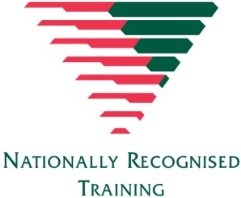 Most workplaces require a specific number of people to hold this qualification.COURSE FORMAT AND DURATIONThis course is delivered by a Binnacle Independent First Aid Contractor () via a third-party agreement between Binnacle Training (as the lead RTO) and the Independent Contractor (as the Third-Party).This course has the following course duration options:  School Term Delivery: 6 x 70 min lessons  Half-Day Delivery: The practical may be completed in approximately 3 hours.IMPORTANT: All knowledge assessment must be completed by participants prior to this half-day delivery.  One-Day Delivery: Approximately 5 hours COMPLETION REQUIREMENTS AND LLNParticipants are required to undertake practical training and assessments at floor level which includes demonstrating CPR on a manikin for at least two minutes. The minimum age to enrol in this course is 14 years.Participants must attend 100% of this first aid training and will also require suitable language, literacy and numeracy skills to complete this course. TOPICS OF STUDYTopics of study include:Emergency ManagementAssessing the SceneCPR and DefibrillationLEARNING AND ASSESSMENTAll assessment tasks and resources are accessed online through the Binnacle Lounge and course delivery will combine both class-based learning and practical components using different emergency scenarios and equipment, including:Resuscitation manikins (adult and infant), including face masks; andA training defibrillator.Evidence contributing towards competency will be collected throughout the course which includes knowledge quizzes that are automatically marked by the online platform and mini practical scenarios which are observed and marked by the Binnacle Independent Contractor.COST$35.00 = Binnacle Training Fee (invoiced to the Binnacle Independent Contractor). = Additional fee.